Partir 2 : Mise en situationModel 3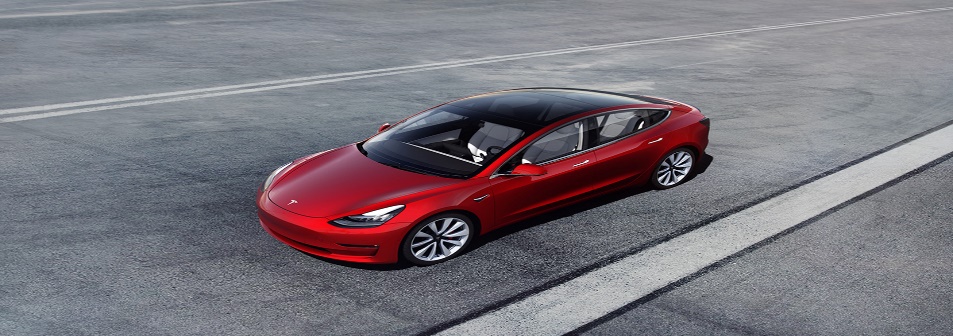 Model 3 is a small, simple and affordable electric car. Designed and built as the world’s first mass-market electric vehicle, it is a critical step in Tesla’s mission to accelerate the world’s transition to sustainable energy. Like every Tesla vehicle, Model 3 combines range, performance, safety and technology. Model 3 is currently in production. Deliveries begin Mid 2019STANDARD EQUIPMENT			Base Price - $35,000Standard BatteryRange: 220 miles (EPA estimated)Supercharging rate: 130 miles of range per 30 minutesHome charging rate: 30 miles of range per hour (240V outlet, 32A)Performance0-60 mph: 5.6 secondsTop speed: 130 mphInterior15” touchscreen displayDual zone climate control systemFront center console with open storage and                two USB portsConvenienceMaps and navigation with real-time traffic-based routingWi-Fi and cellular internet capabilitySafetyEight cameras, forward radar and twelve ultrasonic sensors enabling active safety technologies including collision avoidance and automatic emergency brakingChild safety locksAnti-theft alarm systemWarrantyVehicle: 4 year/ 50,000 miles warrantyBattery warranty: 8 year, 100,000 mile (120,000 mile with Long Range Battery)OPTIONSModel 3 can be customized with various options and packages, and is available in a number of different configurations, including Dual-Motor All-Wheel Drive for superior performance and traction in any weather and Model 3 Performance for best-in-class acceleration. Please visit our Design Studio to see all currently available options and specifications for Model 3.                                                                                                        https://www.tesla.com/fr_FR/presskit#model3SITUATION:You work as a sales advisor at Tesla and have a meeting with a potential customer who is hesitating to buy your Model 3. Prepare your arguments to reassure and convince him/her and satisfy his/her needs. He/she is worried about:Its autonomy and the battery charging rateThe delivery time /availabilityThe after sales service / maintenanceThe price of options